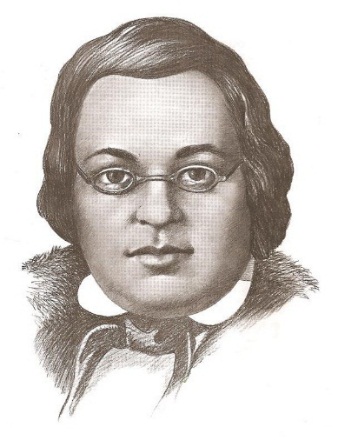 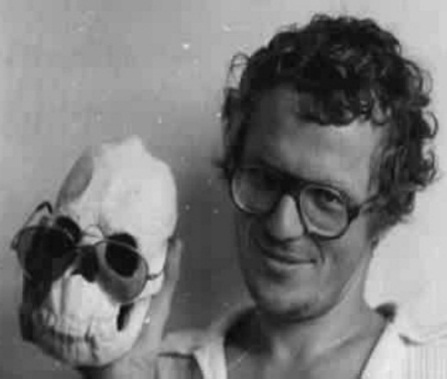 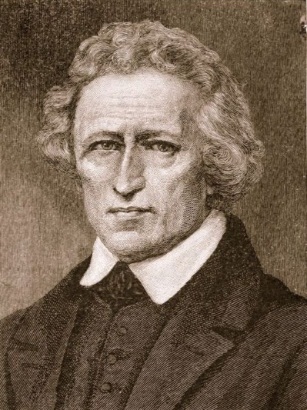 4 января – 235 лет со дня рождения немецкого писателя‐сказочника ЯкобаГримма (1785‐1863)Основные произведения: сказки «Белоснежка и семь гномов», «Бременскиемузыканты», «Горшочек каши», «Соломинка, уголёк и боб», «Храбрыйпортняжка», «О рыбаке и его жене», «Чёрт с тремя золотыми волосками»,«Золотой гусь», «Мальчик‐с‐пальчик», «Семеро храбрецов», «Умная Эльза»,«Пряничный домик», «Госпожа Метелица» и др.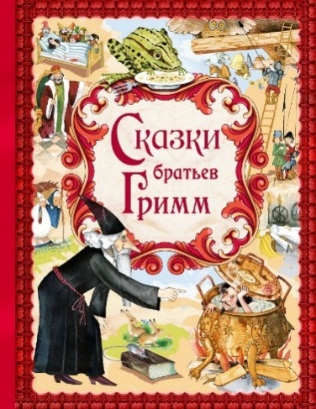 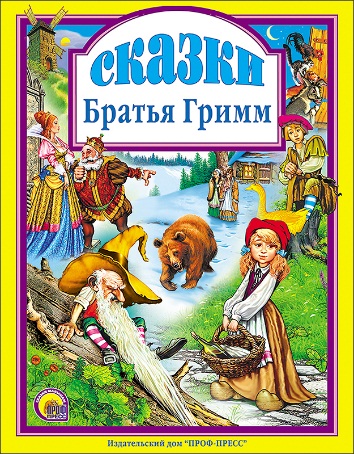 15 февраля –120 лет со дня рождения русского писателя ЯнаЛеопольдовича Ларри (1900 ‐ 1977).Основные произведения: повести «Окно в будущее», «Необыкновенныеприключения Карика и Вали», «Удивительное приключение Кука и Кукки»,«Записки школьницы», романы «Страна счастливых», «Небесный гость»,«Храбрый Тилли: Записки щенка, написанные хвостом».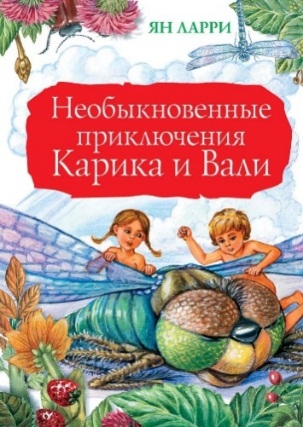 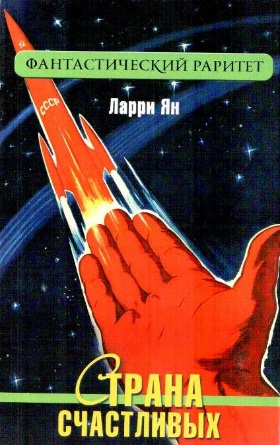 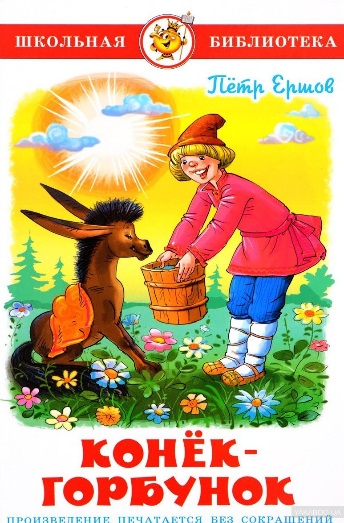 6 марта –205 лет со дня рождения русского писателя и поэта ПетраПавловича Ершова (1815‐1869).Основные произведения: сказка «Конёк‐Горбунок».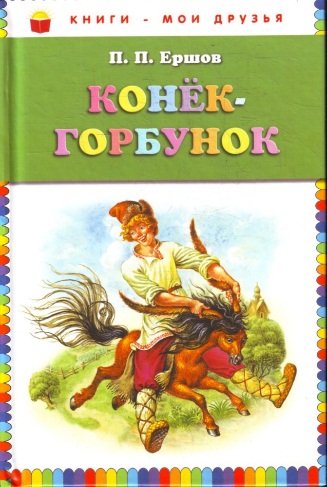 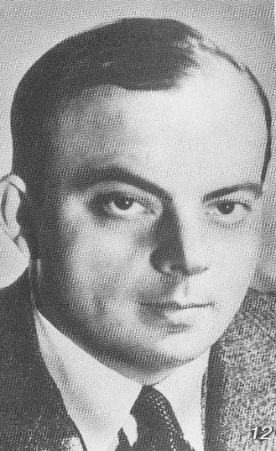 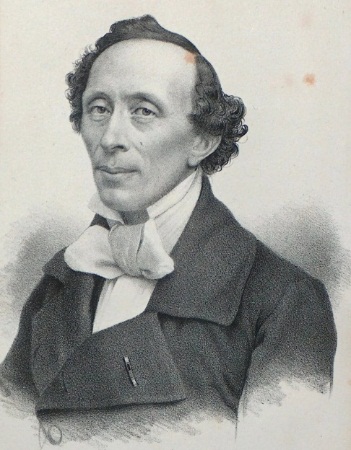 1 апреля – 215 лет со дня рождения датского писателя‐сказочника Г.‐Х.Андерсена(1805‐ 1875).                        Основные произведения: сказки «Аисты», «Бабушка», «Гадкий утёнок», «ГансЧурбан», «Гречиха», «Две девицы», «Дикие лебеди», «Домовой и хозяйка»,«Дюймовочка», «Калоши счастья», «Капля воды», «Новое платье короля»,«Огниво», «Оле‐Лукойе», «Принцесса на горошине», «Русалочка», «Свинопас»,«Снежная королева», «Соловей», «Старая, старая сказка», «Стойкий оловянныйсолдатик» и др. 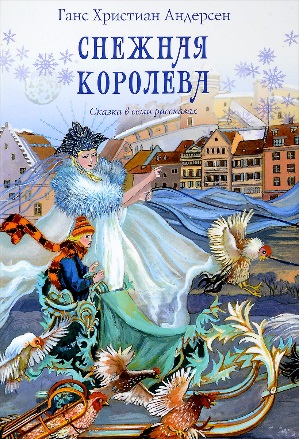 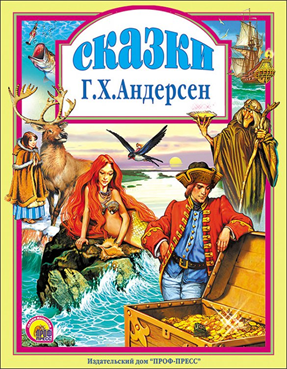 29 июня – 120 лет со дня рождения французского писателя Антуана Мари‐Роже де Сент‐Экзюпери (1900‐1944).Основные произведения: повести «Маленький принц», «Военный летчик»,романы «Почта на юг» («Южный почтовый»), «Ночной полет», «Планета людей»и др.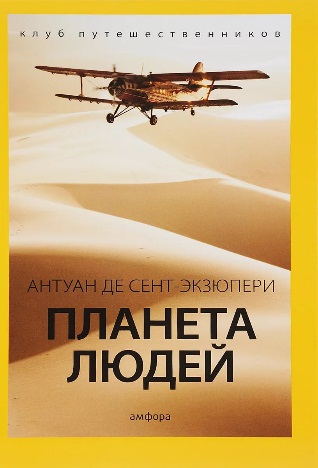 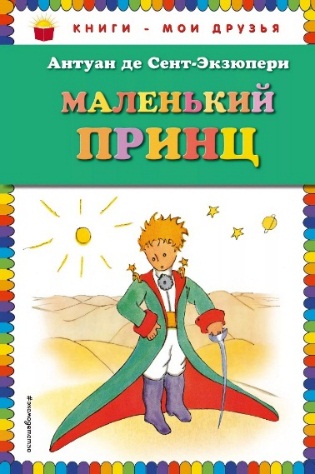 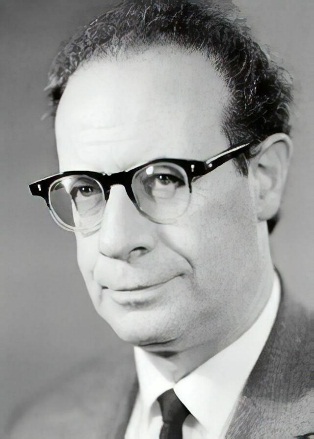 10 июля –115 лет со дня рождения русского писателя Льва АбрамовичаКассиля (1905‐1970).Основные произведения: сборник рассказов «Твои защитники», повести «Улицамладшего сына», «Дорогие мои мальчишки», «Кондуит и Швамбрания», «Будьтеготовы, Ваше высочество!», «Черемыш – брат героя», «Ранний восход», «ХодБелой Королевы», романы «Вратарь республики», «Чаша гладиатора» и др.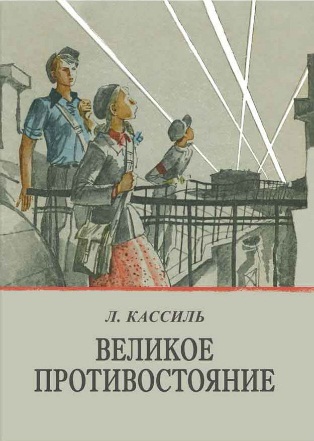 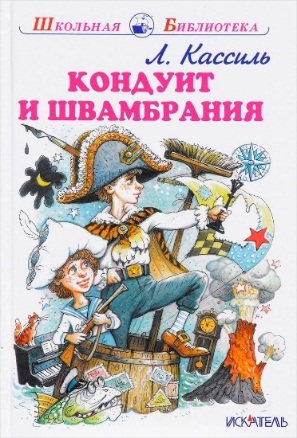 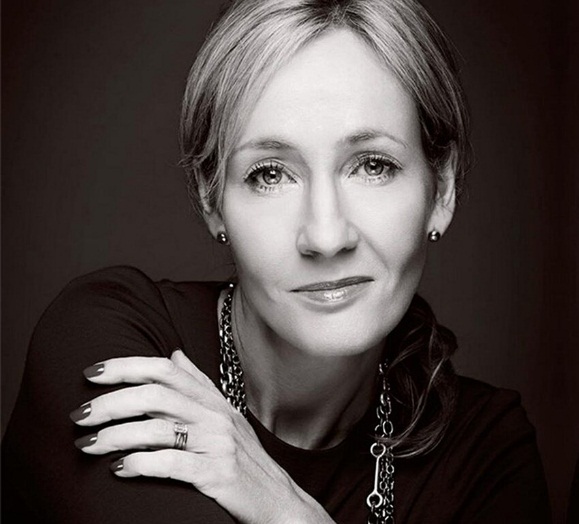 31 июля – 55 лет со дня рождения английской писательницы Джоан КэтлинРоулинг (р. 1965).Основные произведения: серия романов о Гарри Поттере («Гарри Поттер ифилософский камень», «Гарри Поттер и Тайная комната», «Гарри Поттер и узникАзкабана», «Гарри Поттер и Кубок огня», «Гарри Поттер и Орден Феникса»,«Гарри Поттер и Принц‐полукровка», «Гарри Поттер и Дары Смерти»), романы«Случайная вакансия», «Фантастические звери и места их обитания», «Квиддич сдревности до наших дней», сборник «Сказки Барда Бидля» и др.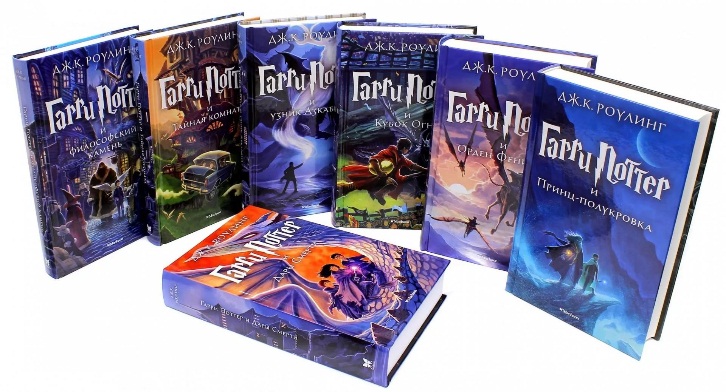 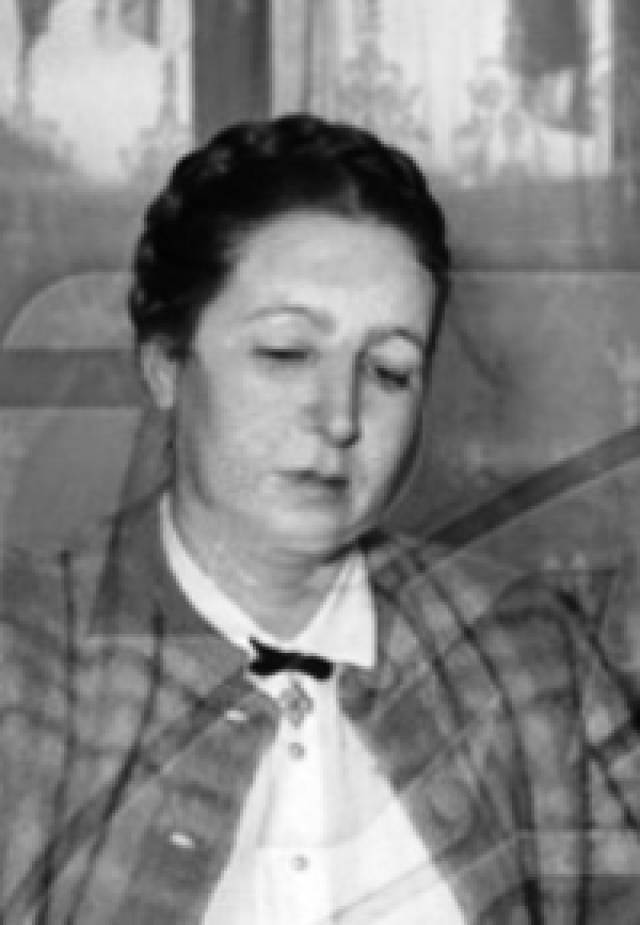 16 октября – 110 лет со дня рождения русской писательницы ЛииБорисовны Гераскиной( 1910‐ 2010).Основные произведения: сказочные повести «В Стране невыученных уроков»,«Девочка и какаду», «Волшебная лампа».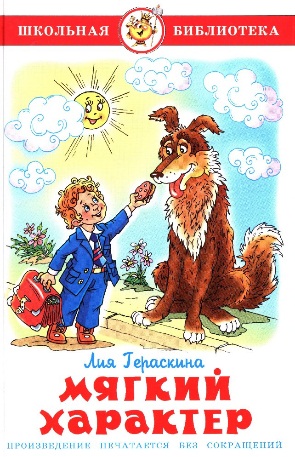 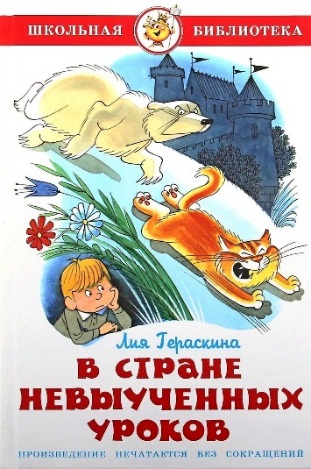 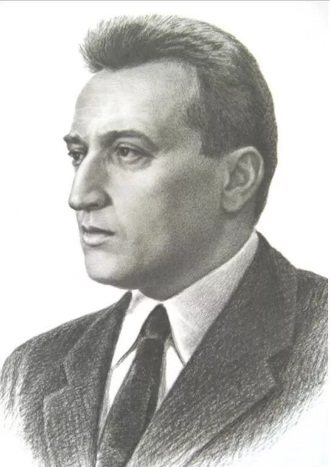 22 октября – 100 лет со дня рождения итальянского писателя Джанни Родари (1920‐1980).Основные произведения: повести «Приключения Чиполлино», «Джельсомино вСтране лжецов», «Джип в телевизоре», «Планета новогодних ёлок»,«Путешествие Голубой Стрелы», «Жил‐был дважды барон Ламберто», сборникисказок «Сказки по телефону», «Какие бывают ошибки», стихотворение «КакпутешествовалДжованнино».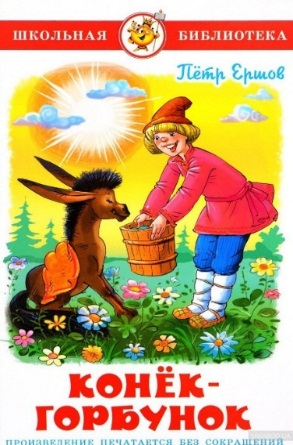 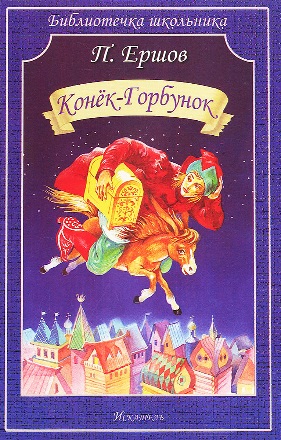 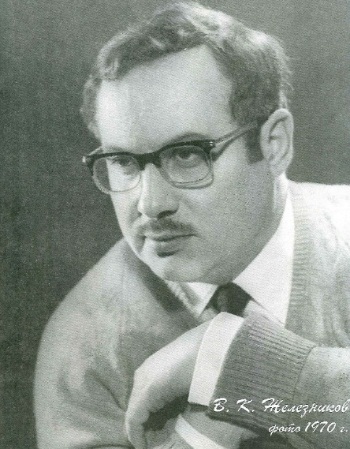 22 октября – 95 лет со дня рождения русского писателя ВладимираКарповича Железникова (р. 1925).Основные произведения: повести «Каждый мечтает о собаке», «Чудак изшестого“Б”», «Чучело», «Жизнь и приключения чудака», «Белые пароходы»,«Последний парад».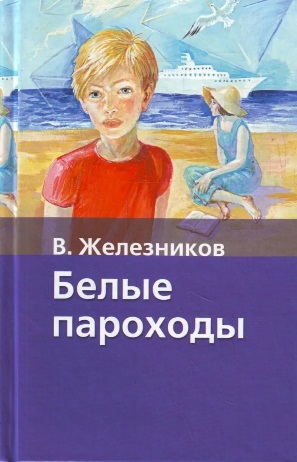 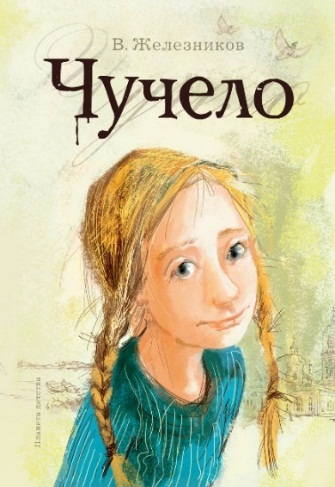 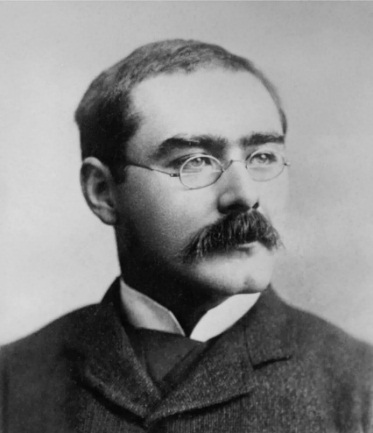 30 декабря –155 лет со дня рождения английского писателя, лауреатаНобелевской премии по литературе, Джозефа Редьярда Киплинга (1865‐1936).Основные произведения: романы «Ким», «Отважные капитаны», сборник«Книга джунглей» («Маугли»), рассказ «Рикки‐Тикки‐Тави», сказки«Кошка,гулявшая сама по себе», «Любопытный слоненок» и др.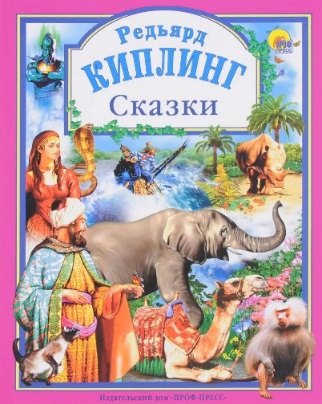 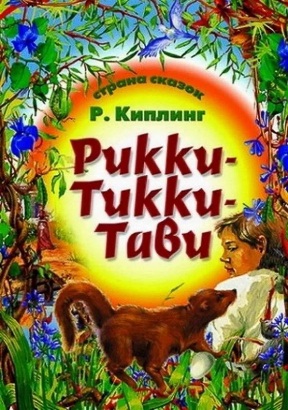 Дорогие ребята и их родители!Аннотированные закладки «Юбилей писателя – праздник у читателя» познакомят Вас с всеми любимыми детскими писателями-юбилярами 2020 года и их произведениями.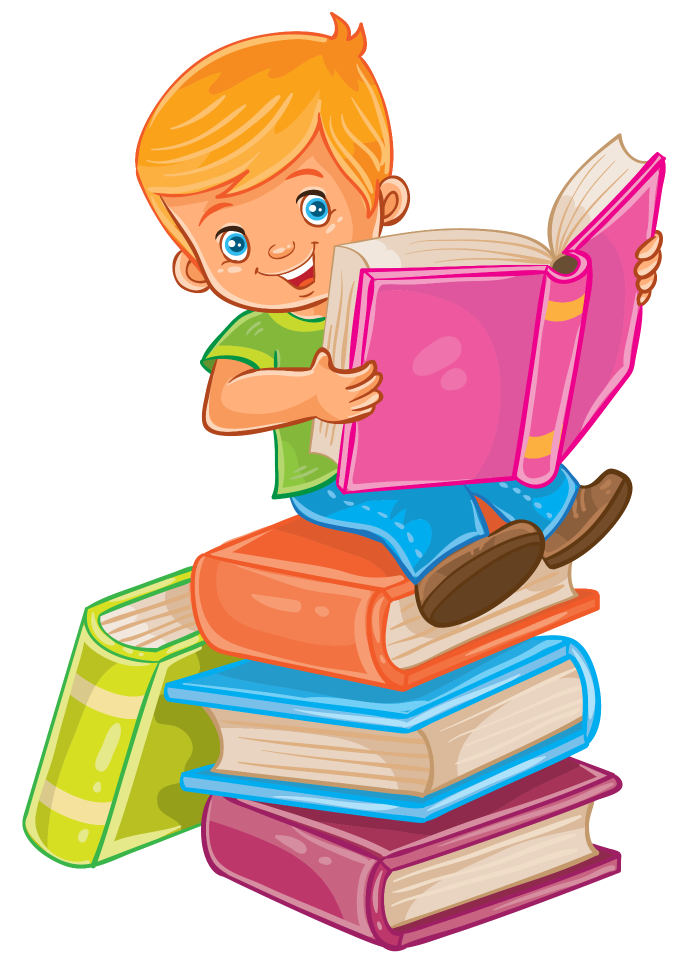 Советы родителям о чтении в семьеЧаще посещайте библиотеку сами, чтобы вместе с профессионалами подумать о чтении ваших детей, поговорить о лучших детских книгах, получить информацию о новых поступлениях.Познакомьтесь с литературой по вопросам детского чтения.Читайте вместе вслух.Помните, что дети любят перечитывать книги. Не стоит протестовать против этого.Воспитывайте у ребенка культуру общения с книгой: знакомьте его с правилами бережного отношения к книге, при необходимости организуйте мелкий ремонт; прививайте детям навыки работы с книгой.Не ограничивайтесь общением только в своей семье, чаще посещайте вместе с детьми библиотеку. Активно участвуйте в библиотечных, клубных, школьных мероприятиях.Специалисты библиотеки окажут квалифицированную помощь в подборке литературы, которая поможет в воспитании Ваших детей.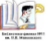 МБУ «ЦБС» г.Тамбова,филиал №11им. В. В. Маяковского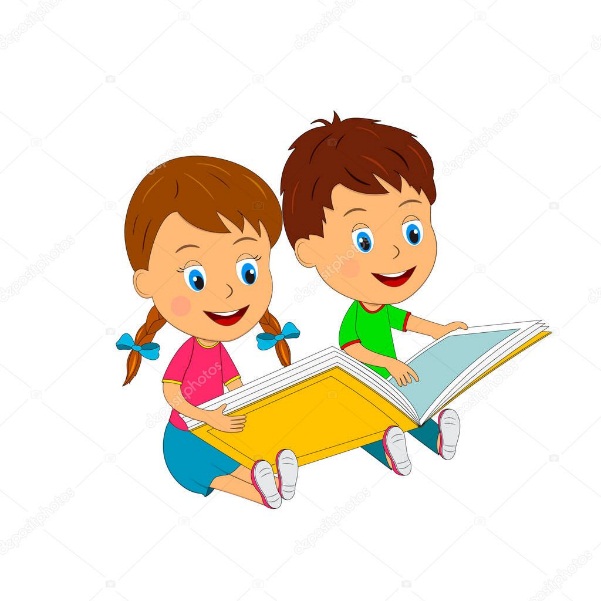 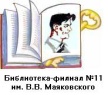 Оформила аннотированные закладкиВедущий библиотекарьХудякова Е.В.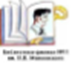 Аннотированные закладки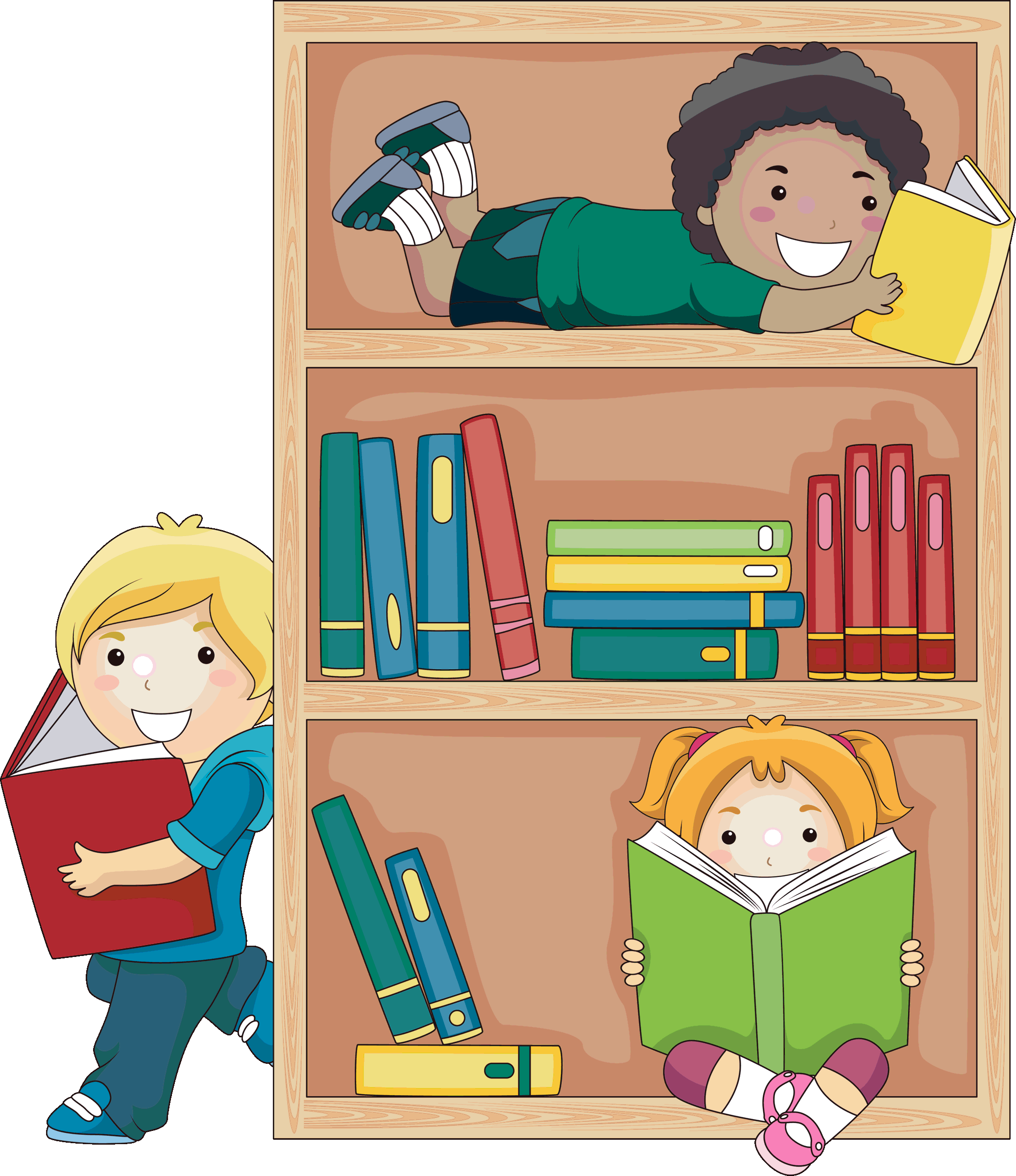 2020